Примечание: дополнительные материалы к уроку – фото и видеофайлы – лучше смотреть на компьютере (мелкий шрифт).Задание 1. Интерактивная фотомеханика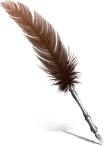 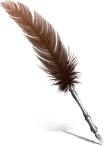  Прочитайте отрывок из стихотворения А.С. Пушкина, определите, о ком идет речь, и запишите ответ:Изучите материалы, найдите образ, подходящий (близкий) по смыслу данному историческому персонажу.Задание 2. Артефакты «До 1722», «1722–1917»Найдите и изучите документ «Клятвенное обещание». Сформулируйте его предназначение (цель):Из представленных предметов выберите самые важные, которые подтверждали подлинность документа. Задание 3. Исторические документыНайдите документ, сыгравший ключевую роль во внутренней политике Петра I, запишите его название:Изучив дополнительную информацию по ссылке, составьте определение термина «чиновник»: https://clck.ru/T6Vgz. Задание 4. Голографическая инсталляция «Российская империя 1700–1900 гг.»Используя материалы анимационного ролика, установите, как назывался первый 
в Российской империи документ, удостоверяющий личность человека. Объясните его название. Задание 5. Голографические вентиляторыИзучите материалы и найдите имена чиновников XVIII века. Установите их должностной статус.  Кто из них был современником Петра I? Рассмотрите и перечислите характерные детали парадного мундира сенатора 3-го разряда. В каких случаях сенаторы надевали парадный мундир?Задание 6. Работа с дополнительными материаламиИспользуя справочный материал, заполните пропуски в таблице и озаглавьте ее. Определите реформы Петра I в системе государственного управления. Сформулируйте цель данной политики. Название таблицы: Изучив справочный материал, найдите ошибки в таблице «Функции петровских коллегий». Выделите названия, созвучные названиям современных органов исполнительной власти.Функции петровских коллегийИтоговое задание Представьте себя чиновником петровской коллегии. Используя шаблон, составьте документ «покормёжное письмо» на известное вам имя. 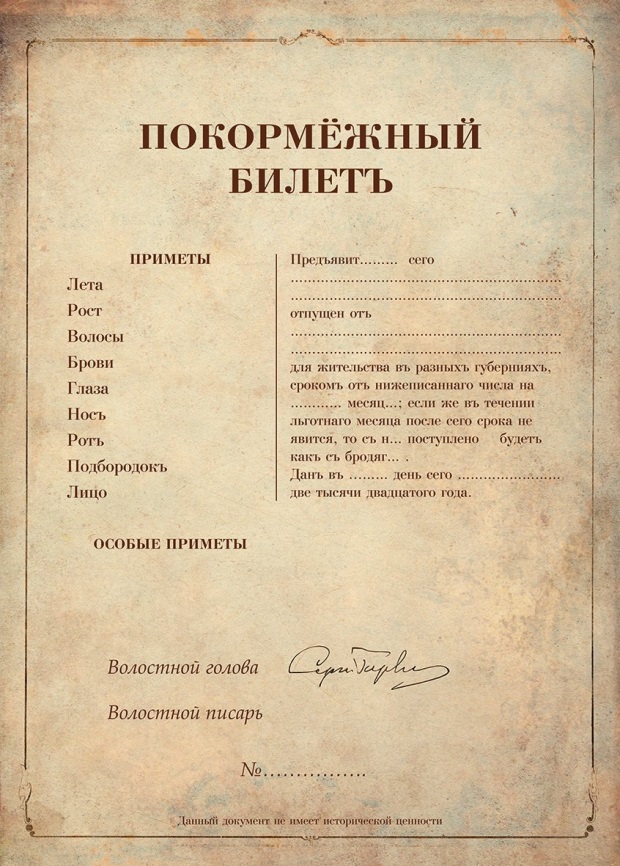 Приложение 1.Тестовое задание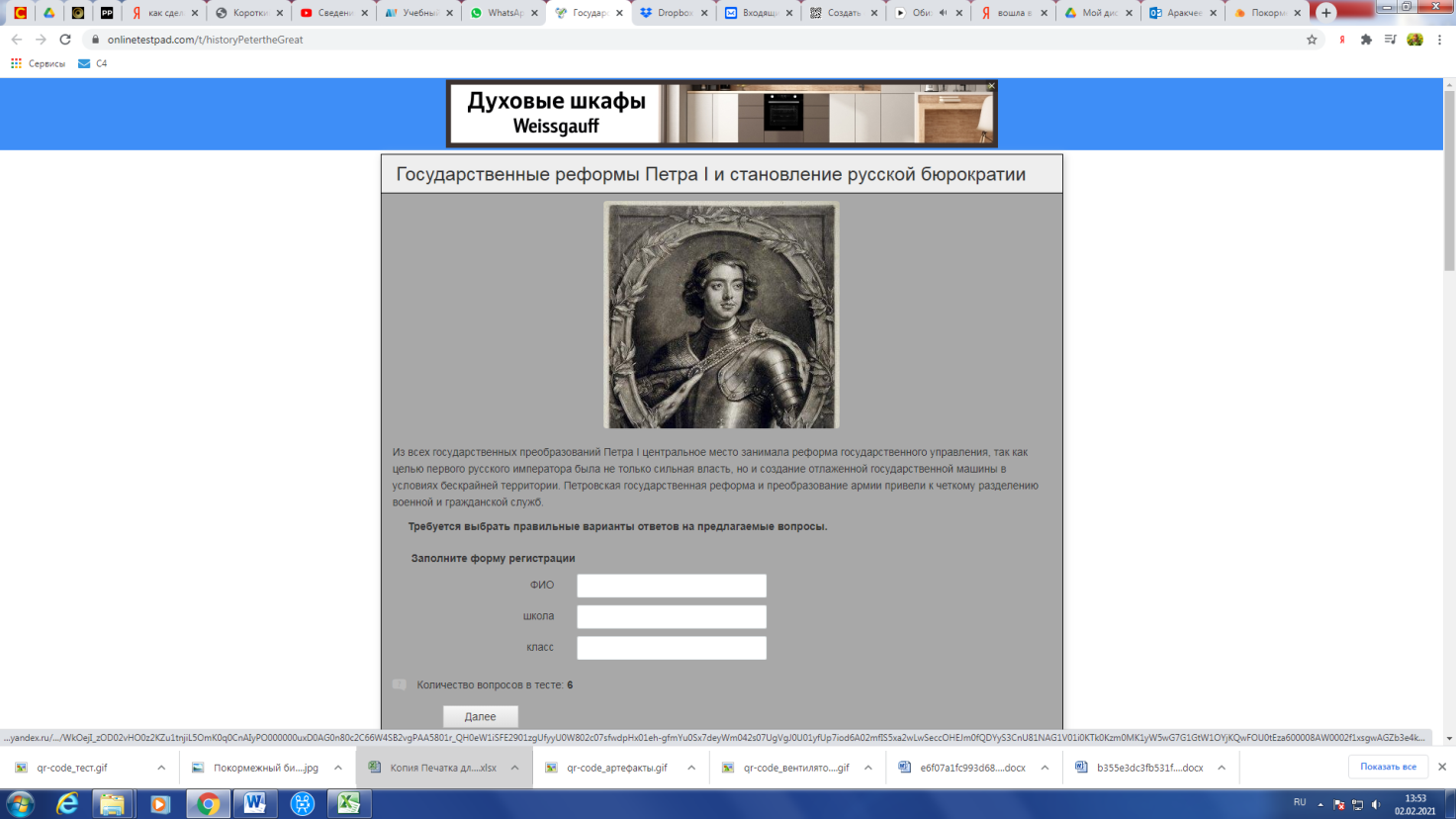 Рабочий лист(укажите ФИО, класс)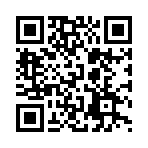 https://youtu.be/WVzaAmTSchc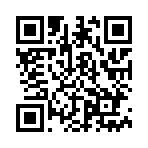 https://youtu.be/i_SYVY1KFxI 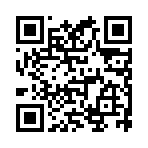 https://youtu.be/Xw8MYc5pC8wЧиновник – это… 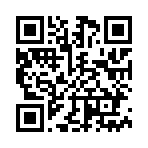 https://youtu.be/GGONerZ_lX8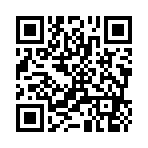 https://youtu.be/ePgINFMizFkСлужащие банковСенаторыКорпус лесничих 4-го разряда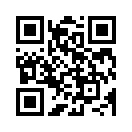 https://clck.ru/T6VezЦель политики Петра I…ДатаНазваниеКраткое содержание1708 г., 1719 г.Губернаторы назначались царскими указами только из числа близких к Петру I дворян (Меншиков, Апраксин, Стрешнев и т.д.). Губернии делились на провинции – сначала на 45, потом на 50. В пограничные провинции назначаются также губернаторы, а во внутренние – воеводы.Создается Малороссийская коллегия для контроля за деятельностью гетманаУкраины.«О порядке наследования в движимых и недвижимых имуществах» (Указ о единонаследии)1. Запрет на продажу поместья.2. Наследование недвижимого имущества 1 потомком.1721 г.Святейший правительствующий Синод уравнивался в правах с Сенатом и подчинялся непосредственно царю. Синод был главным центральным учреждением по церковным вопросам. Он назначал епископов, осуществлял финансовый контроль, ведал своими вотчинами и отправлял судебные функции в отношении таких преступлений, как ересь, богохульство, раскол.1711 г., 1717–1720 гг. Реформа центрального управления (Указ 
о составе Сената, 1711; Указ от 11 декабря 1717 г. «О штате Коллегий»)1722 г.Закон разделил службу…1720 г.Главный магистрат, образованный в 1720 г. и управлявший городским сословием.1722 г.Указ о престолонаследииНазваниеФункцияКоллегия иностранных делВнешнеполитические делаВоенная коллегияВоенно-морские делаАдмиралтейств-коллегияАрмейские делаКамер-коллегияСбор доходов государстваШтатс-контор-коллегияРасходы государстваРевизион-коллегияВнешнеторговые делаКоммерц-коллегияКонтроль доходов и расходов государственной казныБерг-мануфактур-коллегияГорная и лёгкая промышленность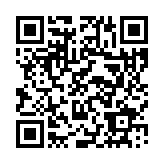 https://onlinetestpad.com/t/historyPetertheGreat 